УТВЕРЖДЕНА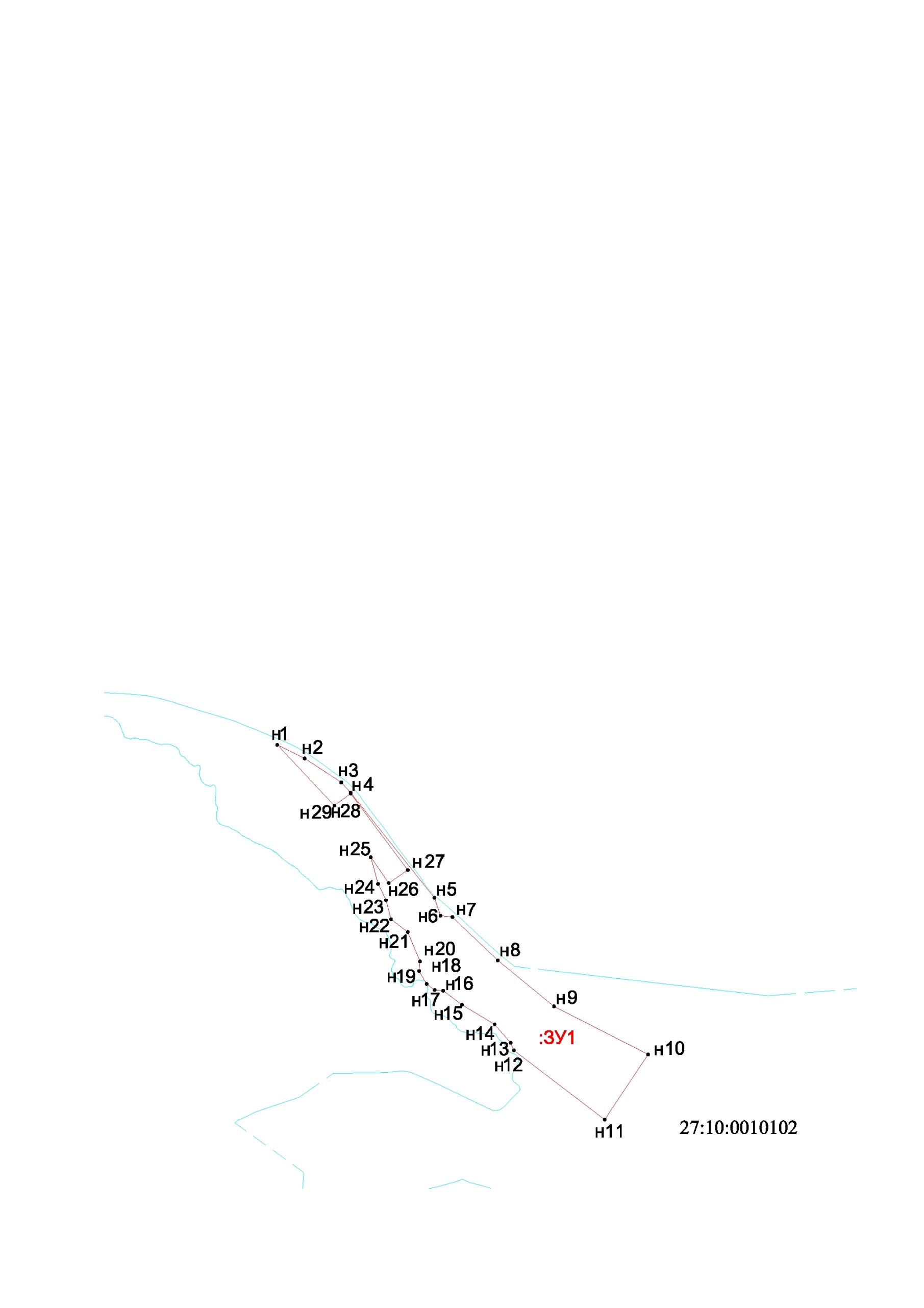 Постановлением администрации            городского поселения «Рабочий поселок Многовершинный Николаевского         муниципального районаСХЕМА расположения земельного участка от30.01.2020№2-па Условный номер земельного участка           27:10:0010102:ЗУ1 Условный номер земельного участка           27:10:0010102:ЗУ1 Условный номер земельного участка           27:10:0010102:ЗУ1 Условный номер земельного участка           27:10:0010102:ЗУ1 Условный номер земельного участка           27:10:0010102:ЗУ1 Условный номер земельного участка           27:10:0010102:ЗУ1Площадь земельного участка                        101573 м2Площадь земельного участка                        101573 м2Площадь земельного участка                        101573 м2Площадь земельного участка                        101573 м2Площадь земельного участка                        101573 м2Площадь земельного участка                        101573 м2Обозначение
характерных точек границ                      Координаты, м                      Координаты, мОбозначение
характерных точек границ                      Координаты, м                      Координаты, мОбозначение
характерных точек границХYОбозначение
характерных точек границХYн11063209,464311486,19н161062651,194311863,06н21063178,674311548,71н171062652,704311843,74н31063124,414311631,56н181062666,644311825,41н41063101,124311652,64н191062695,974311808,29н51062862,164311843,22н201062717,794311810,47н61062821,694311856,99н211062784,344311782,75н71062818,254311884,09н221062813,664311744,76н81062720,014311987,41н231062856,484311733,41н91062615,764312114,74н241062893,684311715,32н101062506,354312328,61н251062954,264311698,73н111062358,594312230,30н261062895,674311739,49н121062515,754312023,74н271062925,314311782,71н131062532,884312016,50н281063098,904311653,23н141062574,754311980,13н291063071,664311616,06н151062618,944311905,72н11063209,464311486,19Система координат МСК-27Масштаб 1: 10000Условные обозначения:                                          граница кадастрового квартала                                   граница земельного участка                  н1             характерная точка границы земельного участка               :ЗУ1              обозначение образуемого земельного участкаСистема координат МСК-27Масштаб 1: 10000Условные обозначения:                                          граница кадастрового квартала                                   граница земельного участка                  н1             характерная точка границы земельного участка               :ЗУ1              обозначение образуемого земельного участкаСистема координат МСК-27Масштаб 1: 10000Условные обозначения:                                          граница кадастрового квартала                                   граница земельного участка                  н1             характерная точка границы земельного участка               :ЗУ1              обозначение образуемого земельного участкаСистема координат МСК-27Масштаб 1: 10000Условные обозначения:                                          граница кадастрового квартала                                   граница земельного участка                  н1             характерная точка границы земельного участка               :ЗУ1              обозначение образуемого земельного участкаСистема координат МСК-27Масштаб 1: 10000Условные обозначения:                                          граница кадастрового квартала                                   граница земельного участка                  н1             характерная точка границы земельного участка               :ЗУ1              обозначение образуемого земельного участкаСистема координат МСК-27Масштаб 1: 10000Условные обозначения:                                          граница кадастрового квартала                                   граница земельного участка                  н1             характерная точка границы земельного участка               :ЗУ1              обозначение образуемого земельного участка